BARVA; korpus - bílá , čela - bílá matná, lišty - (šedý vzor         ,Tyrkys          , Akvamarín          , Fuchsie       ) BARVA; korpus - bílá , čela - bílá matná, lišty - (šedý vzor         ,Tyrkys          , Akvamarín          , Fuchsie       ) L.p.NÁZEVOBRÁZEKKÓDROZMĚRY š/h/vMOC s DPH1.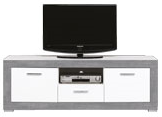 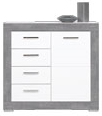 TW1155x47x54,5 4 171 Kč2.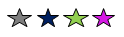 TW296x40,5x904 557 Kč3.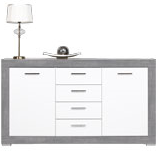 TW3155x40,5x90 6 182 Kč4.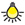 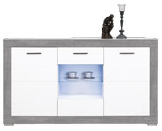 TW4155x40,5x90 5 719 Kč5.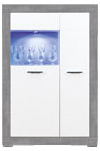 TW596x40,5x143 5 254 Kč6.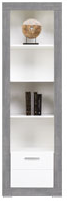 TW660x40,5x196 3 628 KčVITRÍNA P/L                               (možnost dokoupení LED podsvícení)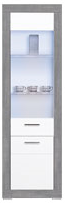 TW760x40,5x196 4 557 Kč8.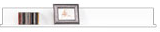 TW8155x21x19,5 920 Kč9.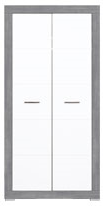 TW996x56x196 6 180 Kč10.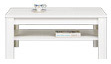 TW1064x101,5x45 2 082 Kč11.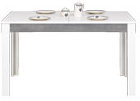 TW1186x135-185x77,5 3 706 Kč12.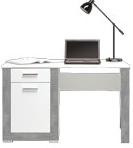 TW12128x67x77,5 3 908 Kč13.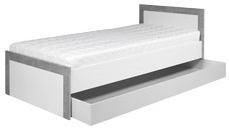 TW1396,5x204x78,54 859 Kč14.PODSVÍCENÍ                          LED 1x16 k TW4, TW5 a TW7*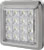 70 x 70 mm1xLED        (modrá)441 Kč15.TLUMENÍ DVÍŘEK - DOPLATEK*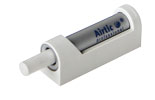 SLIM40 Kč16.TLUMENÍ K ŠUPLATŮM - DOPLATEK*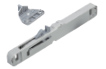 SLIM83 Kč*Podsvícení a tlumiče nepodléhají žádným slevám*Podsvícení a tlumiče nepodléhají žádným slevám*Podsvícení a tlumiče nepodléhají žádným slevám